CONCURSO DE VÍDEO “FAÇA (A SUA) PARTE” -2024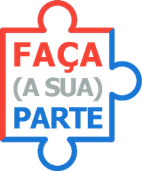 ANEXO I - FICHA DE INSCRIÇÃO e AUTORIZAÇÃO DO RESPONSÁVEL LEGALEste anexo é INDIVIDUAL e deverá ser preenchido preferencialmente por digitação ou em letra bastão legível e assinado pelo Responsável Legal – se menor de 18 anos.CONCURSO DE VÍDEO “FAÇA (A SUA) PARTE” -2024ANEXO II – TERMO DE CESSÃO DE DIREITOS AUTORAIS E DE IMAGEMEste anexo é INDIVIDUAL e deverá ser preenchido preferencialmente por digitação ou em letra bastão legível e assinado pelo Responsável Legal – se menor de 18 anos.Diretoria de Ensino:Diretoria de Ensino:Diretoria de Ensino:Diretoria de Ensino:Escola:Escola:Escola:Escola:Estudante:Estudante:Estudante:Estudante:Idade:RA/RG:RA/RG:Série/Classe:Endereço:Endereço:Endereço:Endereço:Bairro:Bairro:Cidade:Cidade:Telefone:Telefone:Celular:Celular:Professor(a) Orientador(a):Professor(a) Orientador(a):Professor(a) Orientador(a):Professor(a) Orientador(a):E-mail:E-mail:E-mail:E-mail:Telefone:Telefone:Celular:Celular:Título do Objetivo de Desenvolvimento Sustentável (ODS) escolhido:Título do Objetivo de Desenvolvimento Sustentável (ODS) escolhido:Título do Objetivo de Desenvolvimento Sustentável (ODS) escolhido:Título do Objetivo de Desenvolvimento Sustentável (ODS) escolhido:Inserir o endereço do Link do Vídeo postado na plataforma YouTube: (Copiar o link e colar aqui)Inserir o endereço do Link do Vídeo postado na plataforma YouTube: (Copiar o link e colar aqui)Inserir o endereço do Link do Vídeo postado na plataforma YouTube: (Copiar o link e colar aqui)Inserir o endereço do Link do Vídeo postado na plataforma YouTube: (Copiar o link e colar aqui)AUTORIZAÇÃO DO RESPONSÁVEL LEGAL - para menores de 18 (dezoito) anosAUTORIZAÇÃO DO RESPONSÁVEL LEGAL - para menores de 18 (dezoito) anosAUTORIZAÇÃO DO RESPONSÁVEL LEGAL - para menores de 18 (dezoito) anosAUTORIZAÇÃO DO RESPONSÁVEL LEGAL - para menores de 18 (dezoito) anosNos casos em que os titulares sejam crianças com idade inferior a 12 anos, o consentimento deve ser fornecido por pelo menos um dos pais ou pelo responsável legal (art. 14, § 1º, da LGPD).  Nos casos em que os titulares sejam crianças com idade inferior a 12 anos, o consentimento deve ser fornecido por pelo menos um dos pais ou pelo responsável legal (art. 14, § 1º, da LGPD).  Nos casos em que os titulares sejam crianças com idade inferior a 12 anos, o consentimento deve ser fornecido por pelo menos um dos pais ou pelo responsável legal (art. 14, § 1º, da LGPD).  Nos casos em que os titulares sejam crianças com idade inferior a 12 anos, o consentimento deve ser fornecido por pelo menos um dos pais ou pelo responsável legal (art. 14, § 1º, da LGPD).  Autorizo (o)/(a) estudante:Autorizo (o)/(a) estudante:Autorizo (o)/(a) estudante:Autorizo (o)/(a) estudante:a participar e cumprir todas as etapas definidas no regulamento do Concurso de Vídeo – “FAÇA (A SUA) PARTE” - 2024a participar e cumprir todas as etapas definidas no regulamento do Concurso de Vídeo – “FAÇA (A SUA) PARTE” - 2024a participar e cumprir todas as etapas definidas no regulamento do Concurso de Vídeo – “FAÇA (A SUA) PARTE” - 2024a participar e cumprir todas as etapas definidas no regulamento do Concurso de Vídeo – “FAÇA (A SUA) PARTE” - 2024Nome completo do(a) Responsável Legal do(a) estudante:Nome completo do(a) Responsável Legal do(a) estudante:Nome completo do(a) Responsável Legal do(a) estudante:Nome completo do(a) Responsável Legal do(a) estudante:RG:RG:CPF:CPF:Assinatura do Responsável Legal:Assinatura do Responsável Legal:Assinatura do Responsável Legal:Assinatura do Responsável Legal:Data:Data:Local:Local:1) DECLARO, por meio desta, a liberação dos direitos das obras e de imagem relacionados aos eventos do Concurso de Vídeo, por prazo indeterminado e sem ônus para a Secretaria da Educação do Estado de São Paulo e ao Tribunal de Contas do Estado de São Paulo para divulgação em seus canais de comunicação e mídias afins.2) O participante do Concurso, cedente do direito autoral, considerando os direitos assegurados ao autor do vídeo, previsto nos incisos XXVII e XXVIII do art. 5º da Constituição Federal e nos termos da Lei Federal n.º 9.610/98, concede licença não onerosa para utilização e/ou exploração das obras à Secretaria da Educação do Estado de São Paulo e ao Tribunal de Contas do Estado de São Paulo nos termos do regulamento deste Concurso.3) As obras audiovisuais produzidas pelos participantes do Concurso serão cedidas gratuitamente à SEDUC-SP e ao Tribunal de Contas do Estado de São Paulo, que passarão a ser titulares dos direitos de reprodução das referidas obras, garantidos aos autores os direitos da natureza moral respectivos. 4) Fica autorizado à SEDUC-SP licenciar as obras audiovisuais produzidas em decorrência do Termo de Cooperação documentado no Processo 015.00272158/2023-14 para livre utilização por entidades públicas ou organizações sem fins lucrativos, nos termos do artigo 1º da Resolução SEDUC-SP nº 63, de 22-7-2021 (ANEXO II).5) A SEDUC-SP e o Tribunal de Contas do Estado de São Paulo poderão utilizar as obras audiovisuais participantes do Concurso para fins de publicidade institucional em quaisquer veículos de mídia, observado o que dispõe o § 1º do art. 37 da Constituição Federal e as vedações da legislação eleitoral.1) DECLARO, por meio desta, a liberação dos direitos das obras e de imagem relacionados aos eventos do Concurso de Vídeo, por prazo indeterminado e sem ônus para a Secretaria da Educação do Estado de São Paulo e ao Tribunal de Contas do Estado de São Paulo para divulgação em seus canais de comunicação e mídias afins.2) O participante do Concurso, cedente do direito autoral, considerando os direitos assegurados ao autor do vídeo, previsto nos incisos XXVII e XXVIII do art. 5º da Constituição Federal e nos termos da Lei Federal n.º 9.610/98, concede licença não onerosa para utilização e/ou exploração das obras à Secretaria da Educação do Estado de São Paulo e ao Tribunal de Contas do Estado de São Paulo nos termos do regulamento deste Concurso.3) As obras audiovisuais produzidas pelos participantes do Concurso serão cedidas gratuitamente à SEDUC-SP e ao Tribunal de Contas do Estado de São Paulo, que passarão a ser titulares dos direitos de reprodução das referidas obras, garantidos aos autores os direitos da natureza moral respectivos. 4) Fica autorizado à SEDUC-SP licenciar as obras audiovisuais produzidas em decorrência do Termo de Cooperação documentado no Processo 015.00272158/2023-14 para livre utilização por entidades públicas ou organizações sem fins lucrativos, nos termos do artigo 1º da Resolução SEDUC-SP nº 63, de 22-7-2021 (ANEXO II).5) A SEDUC-SP e o Tribunal de Contas do Estado de São Paulo poderão utilizar as obras audiovisuais participantes do Concurso para fins de publicidade institucional em quaisquer veículos de mídia, observado o que dispõe o § 1º do art. 37 da Constituição Federal e as vedações da legislação eleitoral.1) DECLARO, por meio desta, a liberação dos direitos das obras e de imagem relacionados aos eventos do Concurso de Vídeo, por prazo indeterminado e sem ônus para a Secretaria da Educação do Estado de São Paulo e ao Tribunal de Contas do Estado de São Paulo para divulgação em seus canais de comunicação e mídias afins.2) O participante do Concurso, cedente do direito autoral, considerando os direitos assegurados ao autor do vídeo, previsto nos incisos XXVII e XXVIII do art. 5º da Constituição Federal e nos termos da Lei Federal n.º 9.610/98, concede licença não onerosa para utilização e/ou exploração das obras à Secretaria da Educação do Estado de São Paulo e ao Tribunal de Contas do Estado de São Paulo nos termos do regulamento deste Concurso.3) As obras audiovisuais produzidas pelos participantes do Concurso serão cedidas gratuitamente à SEDUC-SP e ao Tribunal de Contas do Estado de São Paulo, que passarão a ser titulares dos direitos de reprodução das referidas obras, garantidos aos autores os direitos da natureza moral respectivos. 4) Fica autorizado à SEDUC-SP licenciar as obras audiovisuais produzidas em decorrência do Termo de Cooperação documentado no Processo 015.00272158/2023-14 para livre utilização por entidades públicas ou organizações sem fins lucrativos, nos termos do artigo 1º da Resolução SEDUC-SP nº 63, de 22-7-2021 (ANEXO II).5) A SEDUC-SP e o Tribunal de Contas do Estado de São Paulo poderão utilizar as obras audiovisuais participantes do Concurso para fins de publicidade institucional em quaisquer veículos de mídia, observado o que dispõe o § 1º do art. 37 da Constituição Federal e as vedações da legislação eleitoral.1) DECLARO, por meio desta, a liberação dos direitos das obras e de imagem relacionados aos eventos do Concurso de Vídeo, por prazo indeterminado e sem ônus para a Secretaria da Educação do Estado de São Paulo e ao Tribunal de Contas do Estado de São Paulo para divulgação em seus canais de comunicação e mídias afins.2) O participante do Concurso, cedente do direito autoral, considerando os direitos assegurados ao autor do vídeo, previsto nos incisos XXVII e XXVIII do art. 5º da Constituição Federal e nos termos da Lei Federal n.º 9.610/98, concede licença não onerosa para utilização e/ou exploração das obras à Secretaria da Educação do Estado de São Paulo e ao Tribunal de Contas do Estado de São Paulo nos termos do regulamento deste Concurso.3) As obras audiovisuais produzidas pelos participantes do Concurso serão cedidas gratuitamente à SEDUC-SP e ao Tribunal de Contas do Estado de São Paulo, que passarão a ser titulares dos direitos de reprodução das referidas obras, garantidos aos autores os direitos da natureza moral respectivos. 4) Fica autorizado à SEDUC-SP licenciar as obras audiovisuais produzidas em decorrência do Termo de Cooperação documentado no Processo 015.00272158/2023-14 para livre utilização por entidades públicas ou organizações sem fins lucrativos, nos termos do artigo 1º da Resolução SEDUC-SP nº 63, de 22-7-2021 (ANEXO II).5) A SEDUC-SP e o Tribunal de Contas do Estado de São Paulo poderão utilizar as obras audiovisuais participantes do Concurso para fins de publicidade institucional em quaisquer veículos de mídia, observado o que dispõe o § 1º do art. 37 da Constituição Federal e as vedações da legislação eleitoral.Diretoria de Ensino:Diretoria de Ensino:Diretoria de Ensino:Diretoria de Ensino:Escola:Escola:Escola:Escola:Nome do(a) Estudante:Nome do(a) Estudante:Nome do(a) Estudante:Nome do(a) Estudante:Idade:RA/RG:RA/RG:Série/Classe:Endereço:Endereço:Endereço:Endereço:Complemento:Bairro:Bairro:Cidade:Telefone:Telefone:Celular:Celular:Nome do(a) Responsável Legal (se menor de 18 anos):Nome do(a) Responsável Legal (se menor de 18 anos):Nome do(a) Responsável Legal (se menor de 18 anos):Nome do(a) Responsável Legal (se menor de 18 anos):RG:RG:CPF:CPF:Assinatura do(a) Responsável Legal: Assinatura do(a) Responsável Legal: Assinatura do(a) Responsável Legal: Assinatura do(a) Responsável Legal: Assinatura do(a) estudante (se maior de 18 anos):Assinatura do(a) estudante (se maior de 18 anos):Assinatura do(a) estudante (se maior de 18 anos):Assinatura do(a) estudante (se maior de 18 anos):